Region IV Health & Wellness CoordinatorHealth and Wellness UpdateSeptember 30, 2021Name:  Mary L. BealE-Mail Address: mlbeal.mb@gmail.com  Cell Phone: (229) 401-8308 I.  RESPONSIBILITIESHealth and Wellness. The Health and Wellness Committee shall develop and coordinate comprehensive on-going activities that educate the general membership on health care access, prevention, treatment, insurance, finding opportunities and health risk factors that affect the African American community; increase the level of awareness and understanding of initiatives on the elimination of race and ethnic health disparities nationwide; exchange information on healthy lifestyles that lead to reducing the risk of HIV/AIDS, diabetes, cardiovascular diseases, cancer, homicide, mental disorder, lupus, obesity, and infant mortality; help to foster partnerships within the African- American communities, including survivors. II.  ACTION ITEMSNone.III.  ACTIVITIESDrafted informational health and wellness workshop via monthly ZOOM. Issue monthly health and wellness polls to obtain information to substantiate proposed Health and Wellness training topics.Partner with organizations (churches, fraternities, sororities, masonic, NAACP, etc.) at the state and national level on publicity and training opportunities on Health & Wellness.  Formulating a schedule to conduct ZOOM meeting monthly to share health and wellness information.  Joined the local health and wellness coalition.Develop evaluation guidelines to measure effectiveness of initiatives.  Recruit volunteers to work on a Health & Wellness CommitteeDevelop a Webinar Targeting At-Risk population in all states within Region IVParticipate in Department of Public Health (DPH) Health FairIV.  CONCERNS / FYIOutreach to Chapters/MembersLimited travel, low level of digital literacy, social distancingThe level of Health and Wellness AdvocacyV. INFORMATION AND HEALTH AND WELLNESS RESOURCES1. Virtual Training – Health and Wellness Seminars (On Demand)   a.  The Usual Suspects - Common Nutrient Deficiencies that Cause BIG Problemshttps://live.carebeyond.com/on-demand/improve-health/play.php?v=usual-suspects&site=340562b. Immune System Grand Slamhttps://live.carebeyond.com/on-demand/improve-health/play.php?v=grand-slam&site=340562c. Gut Health First – Natural Solutions to Health Problemshttps://live.carebeyond.com/on-demand/improve-health/play.php?v=gut-first&site=3405622.  Please complete the attached health and wellness poll and return to me by 31 October 2021 at mlbeal.mb@gmail.com or P.O. Box 1064 Cordele, GA 310103.  COVID-19 Statistical Update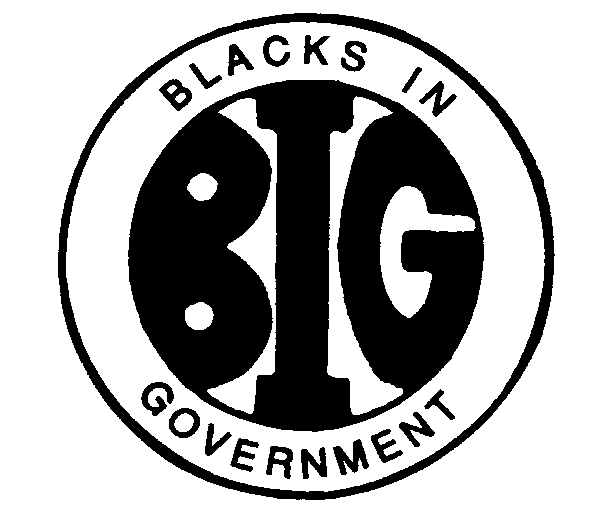 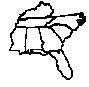 